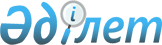 Темiр жол транспортымен тасылатын жүктердi кедендiк ресiмдеу кезiндегi кеден органдары мен темiр жолдардың арасындағы өзара iс-қимылдың УАҚЫТША ТЕХНОЛОГИЯСЫ
					
			Күшін жойған
			
			
		
					Қазақстан Республикасы Көлiк және коммуникациялар министрлiгi 1997 жылғы 21 қаңтардағы N 61-Дж/145, Қазақстан Республикасы Мемлекеттiк Кеден комитетi 1997 жылғы 21 қаңтардағы N 14-П бәрлескен бұйрығы. Қазақстан Республикасы Әділет министрлігінде 1997 жылғы 3 наурызда тіркелді. Тіркеу N 267.
Бұйрықтың күші жойылды - ҚР Көлік және коммуникация министрінің 2005 жылғы 27 желтоқсандағы N 417-І, ҚР Қаржы министрлігінің Кедендік бақылау комитеті төрағасының 2005 жылғы 14 желтоқсандағы N 466 Бірлескен бұйрығымен.

       Ескерту: Бұйрықтың күші жойылды - ҚР Көлік және коммуникация министрінің 2005 жылғы 27 желтоқсандағы N 417-І, ҚР Қаржы министрлігінің Кедендік бақылау комитеті төрағасының 2005 жылғы 14 желтоқсандағы N 466 Бірлескен бұйрығымен. --------------------Бұйрықтан үзінді---------------------       "Нормативтік құқықтық актілер туралы" Қазақстан Республикасы Заңының 27-бабы 1-тармағына сәйкес БҰЙЫРАМЫЗ: 

      1. Қазақстан Республикасы Көлік және коммуникация министрінің 1997 жылғы 21 қаңтардағы N 61-Дж/145 және Қазақстан Республикасы Кедендік комитеті төрағасының 1997 жылғы 21 қаңтардағы N 14-П бұйрықтарымен бекітілген (Қазақстан Республикасы Көлік және коммуникация министрінің 1998 жылғы 4 ақпандағы N 24 және Қазақстан Республикасы Кеден комитеті төрағасының 1998 жылғы 4 ақпандағы N 34-п бұйрықтарымен енгізілген өзгерісімен Қазақстан Республикасының Нормативтік құқықтық актілерді мемлекеттік тіркеу тізілімінде N 267 болып тіркелген) Темір жол көлігімен тасымалданатын жүктерді кедендік ресімдеу кезінде кеден органдары мен темір жолдардың  өзара іс-қимылының уақытша технологиясының күші жойылды деп танылсын... 

      4. Осы бұйрық қол қойылған күнінен бастап күшіне енеді.       Қазақстан Республикасы 

      Көлік және коммуникация 

      министрі 

              Қаржы Вице-Министрі - 

      Қазақстан Республикасы 

      Қаржы министрлігінің  

      Кедендік бақылау комитеті 

      төрағасы 

---------------------------------  1. Уақытша ереже         1.1. Осы технологияда темiр жол транспортымен жөнелту бағыттары, вагондар, контейнерлер және ұсақ жөнелтiлiмдер арқылы тасылатын немесе сол үшiн арналған тауарлар (материалдық құндылықтар) жүктер ретiнде түсiндiрiледi.  

      Осы Уақытша технологияның күшi арнайы байланыстың вагондарымен, қол жүгi жөнелтiлiмдерiмен тасылатын жүктерге, сонымен қатар жай қол жүгi мен азаматтардың қол жүгiне қолданылады.  

      1.2. Қазақстан Республикасының кеден аумағына әкелiнетiн және одан тысқары әкетiлетiн барлық жүктер кедендiк ресiмдеуге жатады.  

      Кедендiк ресiмдеудiң тәртiбi Қазақстан Республикасы Мемлекеттiк кеден комитетiнiң қалыпты құжаттарымен анықталады. Кеден органдары мен темiр жолдардың арасындағы өзара iс-қимылдың тәртiбi осы Уақытша технологиямен анықталады. Уақытша технология сондай-ақ темiр жол транспортымен тасылатын жүктердi кедендiк ресiмдеудiң ерекшелiктерiн белгiлейдi.  

      1.3. Жүктердi кедендiк ресiмдеудiң тәртiбi Қазақстан Республикасы Президентiнiң "Қазақстан Республикасындағы кеден iсi туралы" Жарлығының 216-бабына сәйкес жүзеге асырылады.  

      1.4. Жүктердi кедендiк ресiмдеу оларды уақытша сақтау қоймаларына (бұдан әрi УСҚ) орналастыру жолымен немесе кеден органының рұқсатымен осындай қоймаларға (кәсiпорындардың кiрме жолдарындағы рұқсатпен) нақты орналастырмай-ақ жүргiзiледi.  

      Темiр жолдар бөлiмшелерiнiң құратын уақытша сақтау қоймалары Қазақстан Республикасы Кеден комитетiнiң 95 ж. 16.10. N 145-П бұйрығына сәйкес жабдықталынуы тиiс.* _____________________  

      * Темiр жол транспортының ерекшелiктерi ескерiле отырып, кеден органдары осы уақытша сақтау қоймаларын жайғастыру мен жабдықтаудың жекелеген талаптарын қабылдамайды. Темiр жол тарнспорты кәсiпорындарының құратын уақытша сақтау қоймаларында Кеден комитетiнiң 95 ж. 16.10. N 145-П бұйрығымен бекiтiлген Уақытша сақтау (уақытша сақтау қоймалары) туралы ережелерiмен көзделген есепке алу жүйесiнен ауытқуға жол берiледi.  

      1.5. Темiр жолдар арқылы жүк тасымалдауды жетiлдiру мақсатында Қазақстан Республикасының Кеден комитетi мен Көлiк және коммуникация министрлiгi бақылау мен басқарудың бiрлескен автоматтандырылған жүйелерiн өндiре алады.  

      1.6. Кедендiк ресiмдеудiң тәртiбi өзгерген жағдайда Қазақстан Республикасының Кеден комитетi мен Көлiк және коммуникация министрлiгi белгiленген тәртiппен осы Уақытша технологияға толықтырулар мен өзгерiстердi бiрлесе отырып жасайды және хабарлайды немесе жаңа технологияны жасайды.   2. Кедендiк бақылаумен жүк тасымалдаудың шарттары         2.1. Осы Уақытша технологияға кедендiк ресiмдеуi аяқталмаған (Темiр жолдардың жөнелтпе құжаттарында 1-қосымшада көрсетiлген мөртаңба қойылған) (N 4 мөртаңба) бiр кеден органынан келесi кеден органына жүктердi тасымалдау кедендiк бақылаумен, тасымалдауды жүзеге асыратын темiр жолдардың жауапкершiлiгiмен жүзеге асырылады.  

      Кеден органдары лауазымды адамдарының өздерiнiң құзыретi шегiнде қабылдайтын шешiмдерi кедендiк бақылаумен тасылатын жүктерге қатысты қабылдайтын шешiмдерi темiр жолдар үшiн мiндеттi болып табылады.  

      2.2. Кедендiк бақылаумен жүк тасымалдау Жүк тасымалдау ережелерiне, тиiстi Халықаралық жүк тасымалдары туралы келiсiмдерге сәйкес, сонымен қатар Қазақстан Республикасы Президентiнiң Заң күшi бар "Қазақстан Республикасындағы кеден iсi туралы" Жарлығын, осы Уақытша технологияны сақтау жағдайында жүзеге асырылады.  

      2.3. Темiр жолдарда жүктер күйi жүктердiң сақталуын қамтамасыз ететiн вагондар, контейнерлер (бұдан әрi тасымалдау құралдары) арқылы кедендiк бақылау жолымен тасылады.  

      2.4. Жөнелтушi кеден органы жiберiлген кеден органына тауарларды жеткiзу мерзiмiн темiр жолдың мүмкiндiктерiн, тасымалдаудың белгiленген бағыты мен басқа да шарттарын ескере отырып, тасымалдаудың кәдiмгi мерзiмдерiне сәйкес, алайда бiр айға 200 шақырым есебiмен белгiленген шектi мерзiмнен асырмай белгiлейдi.  

      Темiр жолдар табиғи тозуы немесе тасымалдау мен сақтаудың қалыпты жағдайлары кезiндегi кемуiнен өзгерулердi қоспағанда жүктер мен құжаттарды жiберiлген стансаға жеткiзуге және қызметi аймағында аталған станса орналасқан кеден органына жүктi жеткiзу туралы хабардар етуге мiндеттi.  

      2.5. Темiр жол транспорты арқылы кедендiк бақылаумен жүктердi тасымалдау кезiнде кеден төлемдерiн төлеудi қамтамасыз ету талап етiлмейдi.  

      2.6. Темiр жолдардың қызметкерлерiнiң жүк иелерiне кедендiк бақылаумен тасылатын жүктердi кеден органдарының рұқсатынсыз беруге құқылары жоқ. Темiр жолдар Қазақстан Республикасы Президентiнiң Заң күшi бар "Қазақстан Республикасындағы кеден iсi туралы" Жарлығына сәйкес кедендiк бақылаумен орналастырылған жүктердi кеден органдарының рұқсатынсыз бергенi үшiн жауапкершiлiкте болады.   3. Қазақстан Республикасының кеден аумағына 

жүктердi әкелу кезiндегi кедендiк ресiмдеудiң тәртiбi         3.1. Қазақстан Республикасының кеден аумағына шет елдерден әкелiнетiн жүктердi кедендiк ресiмдеу шекаралық станса қызметкерлерiнiң кеден органы лауазымды адамдарына шет елден жүктiң келгенi туралы хабардар етуiнен кейiн басталады. Хабардар ету кеден органына тапсыру ведомосының немесе нақты парақтың (бұдан әрi тапсыру ведомосының) екi данасын, сонымен қатар тасымалдау және тауар алып жүру құжаттарын ұсыну нысанында бiлдiрiледi.  

      Кеден органының лауазымды адамы тапсыру ведомосының екi құжатының оң жақтағы бұрышында үлгiсi - 1-қосымшада (N 5 мөртаңба) келтiрiлген мөртаңбаны қояды.  

      Тапсыру ведомосының бiр данасы кеден органында егер осындай қосымша даналар келтiрiлген болса, кеден мақсаттарына арналған тауар алып жүру құжаттарының қосымша даналарымен бiрге сақталады, ал басқа данасы станса қызметкерiне кеден органына тапсыру кезiнде тапсыру ведомосына қоса тiркелген барлық құжаттармен бiрге қайтарылады.  

      3.2. Кеден органдарының лауазымды адамдары тапсыратын шекаралық станса қызметкерлерi стансаның технологиялық процесiмен белгiленген және кеден органымен келiсiлген мерзiмдерде қабылданатын мөртаңбалардың саны мен нөмiрлерiн, ашық жылжымалы құрамдағы жүктiң сақталуын тексерудi бiрге жүргiзедi. Осы тексеру барысында шекаралық станса қызметкерлерiнiң анықтаған сай келмеушiлiктерiнiң бәрiне жалпы нысандағы актiлер (ГУ-23), Жүк тасымалдаудың ережелерiмен көзделген жағдайларда коммерциялық актiлер жасалынады. Актiлердiң үлгiлерi 2 және 3-қосымшаларда келтiрiлген. Актiлерде мiндеттi түрде тексеруге қатысқан шекаралық кеден органының лауазымды адамының аты-тегi көрсетiледi. Аталған актiлердiң көшiрмелерi кеден органдарының талаптары бойынша оларға берiледi.  

      3.3. Шекаралық кеден органының лауазымды адамы 3.1.-тармағында көрсетiлген құжаттарды тiркейдi, әкелiнетiн жүктерге ұсынылған құжаттарды тексередi және төмендегi шешiмдердiң бiрiн қабылдайды:  

      а) жүктi толық кедендiк ресiмдеудi жүргiзу туралы;  

      б) жүк пен оған құжаттарды алып қою туралы не қосымша тексеру туралы;  

      в) жiберiлген кеден органына жүктi кедендiк бақылаумен жөнелту туралы.  

      3.4. Шекаралық кеден органында жүктi толық-кедендiк ресiмдеу Қазақстан Республикасы Кеден комитетiнiң белгiлеген жағдайларында, iшкi кеден органында толық кедендiк ресiмдеу үшiн көзделген тәртiппен және мерзiмдерде жүргiзiледi.  

      3.5. Жүктi шет елге қайтару туралы шешiм "Қайтаруға жатады" мөртаңбасымен немесе қайтарудың негiзi көрсетiле отырып, темiр жол жөнелтпе құжатында жүктiң атауы қолмен жазылып расталады. Мөртаңбасы немесе жазу кеден органы лауазымды адамының жеке нөмiрлiк мөрiмен куәлендiрiледi.  

      Техникалық, коммерциялық немесе өзге сипаттағы тасымалдаудың шарттарына байланысты қайтару кезiнде жалпы нысандағы актiлер (ГУ-23) қоса тiркеледi.  

      3.6. Жүк пен оған құжаттарды алып қою туралы не қосымша тексеру туралы шешiм осы шешiмге негiзi көрсетiле отырып тапсыратын құжаттардағы "Шығаруға тиым салынған" мөртаңбасымен расталады. Мөртаңбасы немесе жазу кеден органы лауазымды адамының жеке нөмiрлiк мөрiмен куәлендiрiледi. Осы жағдайда станса қызметкерлерi жалпы нысандағы актiлердi (ГУ-23) жасайды, ал жүк жеткiзу мерзiмдерi кiдiртiлген уақытына ұзартылады, ол жөнiнде жөнелтпе құжатының "жеткiзу мерзiмiн ұзарту" бағытында белгi қойылады.  

      3.7. Жiберiлген кеден органына жүктi кедендiк бақылаумен жiберу туралы шешiм қабылданған жағдайда кеден органының лауазымды адамы осы Уақытша технологияны ескере отырып, жеткiзудi Тауарларды кедендiк бақылаумен жеткiзудiң ережелерiне сәйкес ресiмдейдi. Осындай шешiм қабылданған соң кеден органының лауазымды адамы халықаралық темiр жол жөнелтпе құжаттарының бiрiншi парағында, жол ведомосында және iшкi кедендiк тасымалдау құжаттарында (бұдан әрi IКҚ) жөнелту мөртаңбасын (1-қосымша N 4 мөртаңба) қояды.  

      IКҚ-ның бiр парағы темiр жолға берiледi және тасымалдау құжаттарымен бiрге жiберiледi.  

      3.8. Шекаралық кеден органы жүктердi кедендiк ресiмдеу мен бақылауды (толық кедендiк ресiмдеудi қоспағанда) тапсыратын шекаралық стансаның технологиялық процесiмен белгiленген және кедендiк ресiмдеу бөлiгiнде кеден органымен келiсiлген мерзiмдерде жүргiзедi.  

      3.9. Шет елден әкелiнген кеден жүктерi жалпы пайдаланатын жерлерде орналасқан уақытша сақтау қоймаларында жiберiлген стансада орналастырылады.  

      Аталған қоймалары жоқ кiрме жолдарындағы кәсiпорындар кеден органына:  

      - кеден органының рұқсатынсыз ешқандай операция жасамау;  

      - жүктердiң кiрме жолдарына түскен күннен бастап үш сегiз сағаттық ауысым iшiнде немесе кеден органының тәулiк бойғы жұмыс тәртiбi iшiнде жүктi кедендiк ресiмдеудi аяқтау жөнiнде мiндеттемелердi ұсыну жағдайында осындай кәсiпорындардың кiрме жолдарына орналастыруға жол берiледi.  

      Аталған шарттарды орындайтын кәсiпорындардың тiзiмiн кеден органдары тиiстi темiр жол стансаларына жеткiзедi.  

      3.10. Жiберiлген стансаға келгеннен кейiн станса қызметкерлерi бұл жөнiнде кеден органы мен жүк алушыны хабардар етуге мiндеттi.  

      Кеден органының хабардар ету нысаны мен жүк құжаттарын берудiң тәртiбiн ҚР Кеден комитетiнiң 95 ж.16.10. N 145-П бұйрығымен бекiтiлген "Уақытша сақтау (уақытша сақтау қоймалары) туралы" ережелерi мен Жүк тасымалдаудың ережелерiн ескерiп, станса кен кеден органы бiрге жасайды және қабылдайды.  

      3.11. Кеден органының лауазымды адамы жүктiң келгенi туралы хабардар етудi алғаннан соң хабардар етудi тiркейдi, тасымалдау құжаттары мен IКҚ-ның парағында "Тауар түстi" мөртаңбасын қояды және тасымалдау құралдарын босату үшiн жүктiң түсiрiлуi мүмкiн екендiгi туралы шешiм қабылдайды.  

      IКҚ тауарлардың жеткiзiлуiне бақылау жасайтын бөлiмге берiледi.  

      3.12. Кеден органының талабымен шет елден әкелiнген жүктер осы органға нақты (қарау, тексерiс, сынамалар мен үлгiлердi ж.т.б. алу үшiн) ұсынылады. Кедендiк бақылаумен жатқан тауарлардың сынамалары мен үлгiлерiнiң кеден органының жазбаша шешiмiмен кедендiк ресiмдеу мен бақылау мақсатында аз мөлшерде алынуы мүмкiн. Тасымалдау құралдарын ашу мен жүк тексерiсi осы Уақытша технологияның 7-тарауында белгiленген тәртiппен жүргiзiледi.  

      3.13. Аумақтарында кеден органдарының құрылымдық бөлiмшелерi бар темiр жол стансаларында, тасымалдау құжаттарын станса қызметкерлерi арнайы кiтаптарда тапсыру фактiсiн ресiмдеп, кеден органдарының лауазымды адамдарына тiкелей тапсырады. Аталған стансаларда тасымалдау құжаттарын кеден органының лауазымды адамына бергенге дейiн оларды жүк алушыға беруге тыйым салынады.  

      Кеден органының лауазымды адамы ұсынылған құжаттарды тексередi және белгiленген тәртiппен кедендiк ресiмдеудi жүргiзедi. Кедендiк ресiмдеудiң нәтижелерi бойынша халықаралық темiр жол жөнелтпе құжаттары мен жол ведомосының жiберiлген стансаға арналған тиiстi бағанында себептерi көрсетiлiп, "Шығаруға рұқсат" немесе "Шығаруға тиым салынған" мөртаңбасы қойылады және құжаттар станса қызметкерлерiне қайтарылады.  

      3.14. Құрылымдық бөлiмшелерi жоқ темiр жол стансаларында, байланыстың темiр жол құралдарын пайдаланып, станса қызметкерлерi кеден органдарының құрылымдық бөлiмшелерi мен жүк алушыларды жүктiң келгенi туралы хабардар етедi.  

      Стансаның хабардар етуiн алған соң жүк алушы кеден органына қажеттi құжаттар мен мәлiметтердi ұсынуы тиiс.  

      Мұндай жағдайда кедендiк ресiмдеудi жүргiзу үшiн тасымалдау құжаттарын станса қызметкерлерi құжаттарды алған күнi мен уақыты және жүк алушының тасымалдау құжаттарын кеден органының құрылымдық бөлiмшесiне ұсыну, кейiннен тауар кеңсесiне қайтару жөнiндегi мiндеттемесi көрсетiлетiн қолхат арқылы жүк алушыға бередi.  

      Кедендiк ресiмдеуден соң жүк алушының тасымалдау құжаттарын қайтарған кезiнде тауар кеңсесiнiң қызметкерi:  

      - халықаралық темiр жол жөнелтпе құжаттарының тиiстi бағанында кеден органы қызметкерiнiң жеке нөмiрлiк мөрiмен куәлендiрілген қолы қойылғандығын, кеден органының "Шығаруға рұқсат" мөртаңбасының бар екендiгiн тексеруi;  

      - жөнелтпе құжаттарындағы кеден органының қойған мөрлерi мен мөртаңбаларын қызметi аймағында темiр жол стансасы орналасқан кеден органының тауар кеңсесiне бұрын ұсынған үлгiлерiмен салыстыруы тиiс. Айырмашылықтар бар болса, кеден органын хабардар етуi және жүктердi бермеуi қажет.  

      3.15. Уақытша сақтау қоймаларынан жүктердi беруге немесе кедендiк ресiмдеу аяқталғанға дейiн (кеден органының тасымалдау құжаттарында "Шығаруға рұқсат" мөртаңбасын қойғанына дейiн) кiрме жолдарына бергеннен соң оларды иемденуге тыйым салынады.  

      3.16. Тасымалдау құралдарының тұрып қалуына және белгiленген мерзiмдерде жүк сақтауға байланысты туындаған темiр жол шығындарын кеден органының жүктi шығару туралы шешiмдi қабылдағанына дейiн жүк иесi өтейдi.   4. Жүктердi Қазақстан Республикасынан тысқары 

әкету кезiндегi кедендiк ресiмдеудiң тәртiбi         4.1. Жүктердi Қазақстан Республикасынан тысқары әкетуге олардың кедендiк ресiмдеуi аяқталған соң рұқсат етiледi.  

      4.2. Жүктердi темiр жолмен тасымалдауға тапсырғанға дейiн жүк жөнелтушi жүк тиеудiң жоспарланған күнiне дейiн алдын ала кеден органына:  

      - кедендiк бақылаудың мақсатында жөнелтпе немесе жол ведомосының қосымша данасы қоса тiркелген, олардың Тасымалдау ережелерiне (темiр жол жөнелтпе құжаты мен вагондардың нөмiрлерi көрсетiлмей) сәйкес жасаған жүктi шет елге шығару ниетi туралы хабардар ету ретiнде тасымалдау құжаттары;  

      - меншiктiлiк құқығы немесе осы тауарды немесе мүлiктi иемдену құқығы тиiстi түрде анықталған келiсiм-шарт; 

      -  тауар лицензиялауға жататын болса, өткiзудiң негiзi; 

      - өзге мемлекеттiк органдардың бақылауына жататын болса, осы органдардың рұқсаттары; 

      - Қазақстан Республикасы заңдарымен көзделген өзге де құжаттар сияқты құжаттарды ұсынуы қажет. 

      4.3. Кеден органының лауазымды адамы: 

      - тасымалдау құжаттарын (хабардар етудi) кеден органының белгiлеген тәртiбiмен тiркейдi; 

      - ұсынылған құжаттарды тексередi; 

      - жүктiң түсiрiлуi мүмкiн екендiгi туралы шешiм қабылдайды; 

      - оңды шешiлсе, жөнелтпе құжат немесе жол ведомосының бiрiншi парағында тiкелей жүк атауының астында "Тиеуге рұқсат" (N 1-қосымша N 3 мөртаңба) мөртаңбасын қояды немесе осындай жазуды қолымен жазады және өзiнiң жеке нөмiрлiк мөрiмен куәлендiредi;  

      - жөнелтпе құжат немесе жол ведомосының қосымша данасында жоғарғы сол жақ бұрышында "Кеден үшiн дана" белгiсiн қояды;  

      - түпкiлiктi кедендiк ресiмдеудiң уақытын белгiлейдi.  

      Кедендiк ресiмдеу кезiнде жүктiң болатын жерi уақытша сақтау қоймасы немесе кәсiпорынның кiрме жолдары болуы мүмкiн.  

      Кеден органының лауазымды адамы жүктi тиеуге Қазақстан Республикасы Президентiнiң Заң күшi бар "Қазақстан Республикасындағы кеден iсi туралы" Жарлығымен, Қазақстан Республикасы Кеден комитетiнiң қалыпты актiлерiмен көзделген негiздер бар болса, бұдан бас тарта алады.  

      4.4. "Тиеуге рұқсат" мөртаңбасының негiзiнде темiр жол қызметкерлерi белгiленген тәртiппен жөнелтпе құжаттарына бұрыштама соғады және жүк тиеу үшiн тасымалдау құралдарын бөледi. (Тиеуге жеке вагон талап етiлмейтiн ұсақ жөнелтiлiмдер тасымалдау үшiн тек кеден органының рұқсаты бар болса ғана қойылады).  

      4.5. Тасымалдау құралына жүк тиелген соң жүк жөнелтушi кеден органына кедендiк жүк декларациясын, кедендiк ресiмдеу мен бақылау үшiн қажеттi барлық өзге де құжаттарды ұсынады.  

      4.6. Кеден органының лауазымды адамдары жүктi кедендiк ресiмдеудi белгiленген мерзiмдерде жүргiзедi және шет елге шығару туралы шешiм қабылдайды. Кеден органының шешiмi халықаралық темiр жол жөнелтпе құжатының "Кеден белгiлерi" бағанында және жөнелту жолы үшiн арналған жол ведомосының қосымша данасында, ал iшкi қатынас құжаттарында темiр жол жөнелтпе құжатының төртiншi бағанында "Шығаруға рұқсат" мөртаңбасымен куәлендiрiледi. Осы құжаттардың жоғарғы оң жақ бұрышында кедендiк жүк декларациясының нөмiрi көрсетiледi. Аталған мөртаңбалар мен жазу кеден органы лауазымды адамының жеке нөмiрлiк мөрiмен куәлендiрiледi.  

      Жүктердi өткiзу пункттерiне жiберетiн жағдайда кеден органы шекарада кедендiк бақылаумен (белгiлi бiр кеден режимдерi аяқталған соң) кедендiк бақылаумен тауарларды жеткiзудi осы Уақытша технологияның 3.7.-тармағына сәйкес ресiмдейдi.  

      4.7. Кеден органдарының мөртаңбаларымен бiрге тасымалдау құжаттары, кедендiк жүк декларациясының төртiншi парағы, қажет жағдайда iшкi транзиттiк құжат Жүктердi тасымалдау ережелерiне сәйкес жүктердi тасымалдауға қабылдау үшiн темiр жол стансасына берiледi.  

      Кеден органына жөнелтiлiм нөмiрi туралы мәлiметтердi декларант жүктi темiр жолдың қабылданғаннан кейiнгi келесi жұмыс күнiнен кешiктiрмей бередi.  

      Кеден үшiн тасымалдау құжатының қосымша данасы мен кедендiк жүк декларациясының бiрiншi парағы кеден органының iс қағаздарында қалады.  

      4.8. Тасымалдау құжаттарында кеден органының мөртаңбаларынсыз, кеден органының шекарадағы өткiзу пункттерiнде осы тармақтың екiншi абзацында көрсетiлген белгiсiнсiз кедендiк ресiмдеу туралы шешiм қабылдаған жағдайында стансалардан жүктердi жөнелтуге тыйым салынады.  

      Кеден органының өткiзу пунктiнде жүктердi кедендiк ресiмдеу туралы шешiмi халықаралық темiр жол жөнелтпе құжатының "Кеден белгiлерi" бағанында "Кедендiк ресiмдеу"... кеденiнде жүргiзiледi" көрсетiледi және кеден органы лауазымды адамының жеке нөмiрлiк мөрiмен куәлендiрiледi.  

      Қазақстан Республикасы кеден аумағынан тысқары тасымалдануға қабылданған жүктер мен оларға құжаттар шекарадағы өткiзу пунктiне жеткiзуге жатады.  

      Қазақстан Республикасында кеден органының тысқары жерлерге әкету үшiн ресiмдеген жүктерiн қалдыруға Қазақстан Республикасынан жүктi тысқары әкету үшiн ресiмдеген кеден органына хабардар ете отырып, қызметi аймағында жүк орналасқан кеден органының шешiмi бойынша ғана рұқсат етiледi. Осындай рұқсатты алғанға дейiн жүктер уақытша сақтау қоймаларында сақталынуы тиiс.  

      4.9. Шекаралық стансаға жүк келгеннен кейiн осы станса қызметкерлерi кеден органына кедендiк жүк декларациясының төртiншi парағын, тапсыру ведомосының екi данасын, сонымен қатар әкетiлетiн жүкке тасымалдау және тауар алып жүру құжаттарын беруге мiндеттi.  

      4.10. Кеден органының лауазымды адамы тапсыру ведомосының екi данасының (нақты парағының) жоғарғы оң жақ бұрышында үлгiсi N 1-қосымшада (N 5 мөртаңба) келтiрiлген мөртаңбаны қояды.  

      4.11. Кеден органының лауазымды адамы кеден және тасымалдау құжаттары тексерiлген соң жүктi шекара арқылы өткiзу жөнiнде түпкiлiктi шешiмдi қабылдайды. Мұндай шешiм қабылданғаннан кейiн тапсыру ведомосының екi данасында "Шығаруға рұқсат" мөртаңбасы қойылып, кеден органы лауазымды адамының жеке нөмiрлiк мөрiмен куәлендiрiледi.  

      4.12. Шекаралық кеден органының жүктердi кедендiк ресiмдеуi мен бақылауы (толық ресiмдеу жағдайларын қоспағанда) тапсыратын шекаралық стансаның технологиялық процесiмен белгiленген және кедендiк ресiмдеу бөлiгiнде кеден органымен келiсiлген мерзiмдерде жүргiзедi.  

      4.13. Шекаралық стансаға осы Уақытша технология бұзыла отырып қабылданған жүктер немесе өздерiне қатысты қосымша талқылау қажет болатын жүктер түскен жағдайда шекаралық кеден органының лауазымды адамы тасымалдау құжаттарында "Шығаруға рұқсат" мөртаңбасын қояды және осындай шешiмнiң негiздемесiн көрсетедi. Көрсетiлген белгiлердi кеден органының лауазымды адамы куәлендiредi, ал құжаттар станса қызметкерлерiне қайтарылады. Бұл ретте станса қызметкерлерi жалпы нысандағы актiлердi (ГУ-23) жасайды.  

      Мақсатына қарай мұндай жүктi жеткiзу мерзiмi кедендiк ресiмдеудi аяқтау мен жүктi шығару туралы шешiм қабылдауға қажеттi уақытқа ұзартылады. Мұндай жағдайда темiр жолдың көлiк құралдарының тұрып қалуына, сондай-ақ уақытша сақтау қоймаларын пайдалануға байланысты шығындар жүк жөнелтушiден өтеледi.  

      Жүк кiдiртiлген кезде құжаттарды, мәлiметтер мен қосымша ақпараттарды тексеру мүмкiндiгiнше қысқа мерзiмдерде, алайда кiдiртiлген күннен он күн кешiктiрiлмей аяқталуы тиiс.  

      Iшкi кеден органына сұрау салу тексеруге жататын қосымша мәлiметтер мен ақпараттар анықталған соң тез арада жiберiледi.  

      Iшкi кеден органдары шекаралық кеден органына тексеру үшiн қажеттi күллi ақпараттарды сұрау салынғаннан кейiнгi үш күн iшiнде жiберуге мiндеттi.  

      4.14. Ақпараттармен жедел алмасу үшiн темiр жолдар кеден органына ведомостық телеграф және телефон байланысын қолдану құқығын бередi. Бұл ретте станса бастығы мен кеден органының бастығы жеделхаттарға қол қояды.  

      4.15. Жүктi шет елге шығару туралы шешiм қабылданған соң тасымалдау және тауар алып жүру құжаттары шекаралық станса қызметкерлерiне қайтарылады:  

      Кеден органының iс қағаздарында тапсыру ведомосының көшiрмесi мен жүкпен бiрге келген кедендiк жүк декларациясының төртiншi парағы (бұдан әрi КЖД) қалады.  

      Қазақстан Республикасы Кеден комитетiнiң 95 ж.19.09. N 112-П Бұйрығымен бекiтiлген Iшкi кедендiк транзиттiң тәртiбi туралы ережеге сәйкес жөнелтушi кеден органының қол қойған жүк құжаттарында белгi бар болса, КЖД-ның төртiншi парағынсыз экспорттық жүктердi кедендiк ресiмдеуге жол берiледi. Бұл ретте шекаралық кеден органының ресiмдейтiн, Қазақстан Республикасынан тауарлардың нақты әкетiлетiнi туралы журналдар мен деректерде КЖД нөмiрi көрсетiлген соң "жоқ" деген белгi салынады.   5. Транзиттiк жүктердi кедендiк ресiмдеудiң  

тәртiбi         5.1. Транзиттiк жүктердi кедендiк ресiмдеу шекаралық стансаның тиiстi кеден органын Қазақстан Республикасы кеден аумағына осындай жүктердi әкелу туралы хабардар еткенiнен соң басталады. Транзиттiк жүктердi кедендiк ресiмдеу Қазақстан Республикасы кеден аумағына әкелiнетiн жүктер үшiн белгiленген тәртiппен (осы Уақытша технологияның 3-тарауы) жүргiзiледi.  

      5.2. Транзиттiк жүктердi тасымалдау кедендiк бақылаумен шекаралық әкелу пунктiнен шекаралық әкету пунктiне дейiн жүзеге асырылады.  

      5.3. Транзиттiк жүктер әкелу кеден органында Қазақстан Республикасы аумағына декларациялауға жатады.  

      Декларациялауды темір жол, жүк экспедиторы немесе кеден делдалы жүзеге асыра алады. Транзиттік жүктер үшін кедендік құнның 0,2%-і мөлшерінде алымдар алынады.<*>  

       ЕСКЕРТУ. 5.3.-тармақ өзгертілді - ҚР Мемлекеттік кеден комитетінің 1998.02.04. N 34, Көлік және коммуникация министрлігінің 1998.02.04. N 24   V980091_   бұйрығымен .  

      5.4. Кедендiк ресiмдеуiнiң аяқталуы мүмкiн емес, сондай-ақ Қазақстан Республикасы аумағы арқылы өткiзiлуi мүмкiн емес жүктердi тасымалдау ережелерi бұзылған жағдайдағы транзиттiк жүктер тапсыратын шекаралық стансаның технологиялық процесiмен белгiленген мерзiмде шет елге қайтаруға жатады.  

      5.5. Кеден органының лауазымды адамы транзиттiк жүктердi тасымалдаудың мүмкiндiгi туралы шешiм қабылдаған соң транзиттiк декларацияның барлық даналарында жөнелту мөртаңбасын қояды. Шығаратын шекаралық стансада алынып қалынатын жөнелтпе құжатында және жол ведомосының қосымша данасында 1-Қосымшаға сәйкес N 4 мөртаңбасы қойылады.  

      Транзиттiк жүктердiң тасымалдауына бақылау Қазақстан Республикасы Кеден комитетiнiң қалыпты актiлерiмен белгiленген тәртiппен жүргiзiледi.  

      5.6. Транзиттiк жүктi кеден органдары тасылатын жүктiң транзиттелуiне немесе Қазақстан Республикасы кеден аумағына әкелiнуiне тыйым салынған деуге жеткiлiктi негiздер бар болса, өткiзу сапары жолдарындағы кез келген пунктте тексерiлуi мүмкiн.  

      Мұндай жүктердi тексеру кеден органы бастығының немесе оның орынбасарының рұқсатымен станса қызметкерiнiң қатысып отыруымен жүргiзiледi. Транзиттiк жүктi тексеру кезiнде қорғасын жөнелтушiнiң (темiр жолдың) мөртаңбасы алынатын жағдайда кеден органы тексеру актiсiн жасайды, темiр жол вагонды (контейнердi) ашу туралы актiнi жасайды. Жаңа қорғасын мөртаңбаларын салуды темiр жол қызметкерiнiң қатысып отыруымен кеден органдарының қызметкерлерi жүргiзедi. Жөнелтушiнiң немесе жөнелтушi стансаның қорғасын мөртаңбаларына кеден органдарының түздiк қорғасын мөртаңбалары мен темiр жолдардың кедендiк бақылауды жүргiзу кезiнде салған қорғасын мөртаңбалары теңеледi.  

      Жүктердi тексеру мен ашу актiсiн жасаудың тәртiбi осы Уақытша технологияның 3.2.-тармағында көрсетiлген.  

      5.7. Қазақстан жүктерiн шет мемлекеттердiң аумағы арқылы транзиттеу кезiнде Қазақстан Республикасы аумағына жүк жеткiзуге бақылау Қазақстан Республикасы Кеден комитетiнiң белгiлеген тәртiбiмен жүзеге асырылады.  

      5.8. Шет мемлекеттiң аумағы арқылы транзитпен тасылатын жүк Қазақстан Республикасы заңдары бойынша шет мемлекеттiң органдарының немесе лауазымды адамдарының заңға қайшы әрекеттерiнiң салдарынан иелiктен шығып кеткен болса, темiр жол кеден органына оны кеден төлемдерi мен салықтарын төлеу үшiн жауапкершiлiктен босатуға негiз болатын, шет мемлекеттiң темiр жолдарына беру фактiсiн растайтын құжатты кеден органына ұсынуға мiндеттi.   6. Жүктердi өзге мекен-жаймен жiберу кезiндегi  

кедендiк ресiмдеудiң тәртiбi         6.1. Жiберiлген станса немесе кеден жүгiн шығаруды (өзге мекен-жаймен жiберудi) өзгертудiң қандай болса да темiр жол қызметi аймағында өзге мекен-жаймен жiберудi талап ететiн жүк жатқан кеден органының жазбаша рұқсатымен Жүк тасымалдаудың ережелерiмен және басқа да қалыпты құқықтық актiлермен және Халықаралық келiсiмдермен белгiленген тәртiппен жүргiзедi.  

      6.2. Темiр жол белгiленген қалыпты құқықтық актiлерге және Халықаралық келiсiмдерге сәйкес жүк иесiнен жүктi өзге мекен-жаймен жiберу туралы өтiнiштi қабылдайды.  

      6.3. Өзге мекен-жаймен жiберу туралы шешiм темiр жолдың тиiстi лауазымды адамының бұйрығымен ресiмделедi, онда өзге мекен-жаймен жiберудiң кеденнiң рұқсатының бар болуымен мүмкiн екендiгi көрсетiледi. Өзге мекен-жаймен жiберу туралы бұйрық жүк жатқан стансаға белгiленген тәртiппен берiледi. Станса қызметкерлерi темiр жолдың өзге мекен-жаймен жiберу туралы бұйрығымен темiр жолдың тиiстi лауазымды адамының бұйрығының негiзiнде жүкпен келген құжаттарды қайта ресiмдеудi жүргiзедi және қызметi аймағында станса орналасқан кеден органына жүктердiң қайта кедендiк ресiмдеуден өтуi керек екенi туралы хабарлайды.  

      Өзге мекен-жаймен жiберу стансасында кеден органы жүктi ресiмдесе және еркiн айналымға шығарса, онда өзге мекен-жаймен жiберуге қосымша рұқсаттар талап етiлмейдi.  

      6.4. Өзге мекен-жаймен жiберудi ресiмдеу үшiн жүк иесi 6.1-тармағында көрсетiлген кеден органына жүктi жаңа жiберiлген стансаның мекен-жайына жiберу туралы өтiнiштi ұсынуға мiндеттi.  

      Кеден органы өзге мекен-жаймен жiберуге:  

      - жаңа жiберiлген орында кеден органы бар болса;  

      - банк кепiлдемесi немесе ақша депозитi нысанындағы кеден төлемдерiн төлеу - жүктердi кедендiк бақылаумен тасымалдауды жүзеге асыруды қамтамасыз еткен жағдайда рұқсат бередi.  

      6.5. Кеден органының лауазымды адамдары жүктi қайта ресiмдеу кезiнде төмендегiдей операцияларды жүргiзедi:  

      - жөнелтушi немесе жiберiлген кеден органына жүктiң ұсынылғаны және оның басқа кеден органының мекен-жайына жiберiлгенi туралы хабарлайды;  

      - жөнелтушi кеден органының (шекаралық кеден органының) IКҚ-дағы жөнелтетiн мөртаңбасын жоққа шығарады және жаңа мөртаңбаны қояды;  

      - жаңа кеден органына дейiн жүктiң кедендiк бақылаумен жеткiзiлуiне бақылау жасайды.  

      6.6. Жалғыз жөнелтпе құжатымен тасылатын жеке вагондарды бағытынан немесе тобынан өзге мекен-жаймен жiберуге жол берiлмейдi.  

      6.7. Одан әрi тасымалдау кезiнде кедергiлер (жүктердi шектес темiр жолдарға, порттарға беру) пайда болса, осы кеден органының Қазақстаннан тысқары жүктi шығаруға рұқсат беретiн, кеден органының лауазымды адамының жеке нөмiрлiк мөрiмен және қолымен куәлендiрiлетiн кедендiк мөртаңбалары мен белгiлерiнiң күшiн жою жолымен қызметi аймағында жүк жатқан кеден органының арнайы рұқсатымен жүктердi экспорттан алып тастау жүргiзiледi. Бұл ретте жүктi экспорттан алып тастаған кеден органы бұл жөнiнде жөнелтушi кеден органына хабарлайды.  

      6.8. Кеден органдары мен темiр жолдың Жүктердi өзге мекен-жаймен жiберудi кедендiк ресiмдеуге байланысты жағдаяттардың салдарынан пайда болған қосымша шығындарын жүк иесi көтередi.  

      6.9. Шет мемлекеттердiң аумағы арқылы тарнзитпен Қазақстан Республикасының кеден органдары арасында тасылатын және қазақстандық жүк иелерге қарасты кедендiк жүктердi Қазақстан Республикасы кеден органдарының рұқсатынсыз шет мемлекеттiң аумағының мекен-жайына жiберуге болмайды.  

      6.10. Жүктердi бiр көлiк құралынан екiншi көлiк құралына қайта тиеу қызметi аймағында қайта тиеу жүргiзiлетiн кеден органының кедендiк бақылауымен жүзеге асырылады. Қайта тиеу мен бақылаудың тәртiбi кеден органы мен темiр жолдың бiрлескен технологияларымен анықталады. Жүктердi қайта тиеу кезiнде бақылауды жүргiзетiн кеден органының лауазымды адамы КЖД-ге немесе IКҚ-ға тиiстi өзгерiстер енгiзедi және жеке нөмiрлiк мөрiмен куәлендiредi.   7. Жүктердiң кедендiк тексерiсiн өткiзудiң тәртiбi 

ұқсастандыру құралдарын салу мен алу, ашу акт iсi        7.1. Кеден органдары Қазақстан Республикасы кеден аумағына арқылы өткiзiлетiн тасымалдау құралдары мен жүктердi iрiктеп кедендiк тексерiстер өткiзедi. Кедендiк тексерiс тауарларды ұқсастандыру құралдарын салу мен алу, ашу актiсi ұқсастандыру және КЖД-да мәлiмделiнген тауарларды анықтау мақсатында тасымалдау құралдары мен жеке жүк орындарындағы орамаларды ашу жолымен өткiзiледi.  

      7.2. Тауарларды тексерiстен өткiзу туралы шешiмдi кеден органы Қазақстан Республикасы Кеден комитетiнiң белгiлеген тәртiбiмен қабылдайды.  

      7.3. Темiр жолдар кеден органдарына кедендiк тексерiстен өткiзу iсiнде жәрдемдеседi.  

      7.4. Кеден органының кедендiк заңдардың бұзылғандығы бар деуге жеткiлiктi негiздерi бар болса, қайта кедендiк тексерiстен өткiзудi кез келген уақытта және бұрын орын алған кедендiк бақылауға қарамастан жүргiзуге жол берiледi.  

      Қайта кедендiк тексерiстен өткiзу туралы шешiмдi кеден органының бастығы немесе оның орынбасары қабылдайды.  

      7.5. Жүктер (тасымалдануына Жүктердi тасымалдау ережелерiне сәйкес қорғасын мөртаңбасын салмай-ақ жол берiлетiн жүктердiң тiзiмiн қоспағанда, сондай-ақ ашық жылжымалы құрамда) жүк жөнелтушiлердiң, темiр жолдардың немесе кеден органының қорғасын мөртаңбаларына кедендiк бақылаумен тасымалданады.  

      7.6. Жүктердi кедендiк бақылаумен тасымалдау кезiнде салынған қорғасын мөртаңбаларын кеден органдарының лауазымды адамдары ғана ала алады, жүктердiң жойылуының, iз-түссiз жоғалуының немесе айтарлықтай бүлiнуiнiң нақты қаупi бар жағдайларын қоспағанда кедендiк ресiмдеуден соң жүк иелерi немесе темiр жолдар ала алады.  

      7.7. Салынған қорғасын мөртаңбалары туралы кеден органы тасымалдау құжаттарында N 4 жөнелту мөртаңбасында (1-қосымша) белгi жасайды.  

      7.8. Кедендiк тексерiстен өткiзу үшiн қорғасын мөртаңбаларын және тасымалдау құралдары мен жеке жүк орындарындағы орамаларды ашу кезiнде кеден органдарының лауазымды адамдары станса қызметкерлерiнiң қатысып отыруымен кедендiк тексерiстен өткiзу актiсiн (Кедендiк тексерiстен өткiзу актiсiн ырықты нысанда жасайды) жасайды.  

      Кедендiк тексерiстен өткiзу актiсiнде жазылған тексерiстiң нәтижелерi мiндеттi түрде:  

      - тауарлардың нақты сипатын;  

      - тауарлардың шыққан елiн айқындайтын, осы тауарларға немесе олардың орамаларына салынған таңбалаудың сипатын;  

      - тауарлардың сандық сипаттамаларын (қосымша бiрлiк мөлшерлерiндегi тауарлардың салмағын, орын санын, мөлшерiн ж.т.б.) қамтуы қажет. Дәл мәлiметтердi көрсету мүмкiн болмайтын жағдайда бұл мәлiметтер шамамен көрсетiледi.  

      - тексерiске тапсырмамен белгiленген өзге де мәлiметтердi қамтуы қажет.  

      Кедендiк тексерiстi кедендiк ресiмдеу мен бақылау бөлiмiнiң бастықтарының немесе олардың өкiлеттiгiмен кеден органдары лауазымды адамдарының беретiн жазбаша тапсырмаларының негiзiнде кеден органының арнайы тағайындалған лауазымды адамдары жүргiзедi.  

      Кедендiк тексерiстен өткiзу актiсi 3 данадан тұрады және төмендегiше таратылады:  

      - актiнiң бiрiншi данасы кедендiк тексерiстен өткiзудi жүргiзген кеден органының iс-қағаздарында қалады;  

      - екiншi данасы стансаның iс-қағаздарына берiледi;  

      - үшiншi данасы тасымалдау құжаттарына қоса тiркеледi және жiберiлген стансаға жөнелтiледi.  

      Тасымалдау құралдарына жаңа қорғасын мөртаңбалары салуды кеден органы жүргiзедi. Жаңа қорғасын мөртаңбалары туралы ақпаратты кеден органы осы Уақытша технологияның 7.7-тармағында көзделген тәртiппен көрсетедi.  

      7.9. Шекаралық бақылау мен кедендiк тексерiстен өткiзу және гигиеналық, фитопатологиялық және басқа да тексерулердi жүргiзу мақсатында темiр жол стансаларында вагондарды, контейнерлердi, автомашиналарды, тракторлар мен өзге де өздiгiнен жүретiн машиналарды ашу актiсiмен ресiмделедi.  

      Ашу актiсi 3 данада жасалады. Вагоннан, контейнерден т.б. алынған қорғасын мөртаңбалармен бiрге бiр данасы актi жасаған стансада қалады, екiншiсi шекаралық жол басқармасына жiберiледi, үшiншi данасы жөнелтпе құжатына қоса тiркеледi және жүкпен бiрге алушыға беру үшiн жiберiлген стансаға жөнелтiледi.  

      Акт жасаған станса бұдан басқа жөнелтпе құжатының "Темiр жолдың белгiлерi" бағанына ашу актiсiн жасау туралы белгiнi енгiзуi қажет. Белгiнi станса қызметкерi қолымен және стансаның күнтiзбелiк штемпелiн салумен куәлендiредi.  

      Вагонды, контейнердi ж.т.б. ашу актiсiне ашу жүргiзiлген темiр жол стансасының қызметкерлерi, шекаралық органдардың, кеден органының немесе карантиндiк және басқа да органдардың өкiлдерi қол қояды және ол стансаның күнтiзбелiк штемпелiмен куәлендiрiледi.  

      Алынған және жаңадан салынған қорғасын мөртаңбалары туралы мәлiметтер актiнiң тиiстi бағандарына жазылады.  

      Шекаралық және кедендiк бақылау және басқа да тексерулердi жүргiзу мақсатында салынған кеден органдары мен темiр жолдың түзiк мөртаңбалары жөнелтушiнiң немесе жөнелтушi стансаның мөртаңбаларына теңеледi.  

      7.10. Алушыға жүктi беру кедендiк тексерiстен өткiзу актiсiнiң мазмұны ескерiлiп, белгiленген тәртiппен жүргiзiледi.   8. Авария немесе тежеусiз күш әрекетi жағдайындағы 

бақылау         8.1. Жылжымалы құрамның бұзылғандығынан (авария немесе тежеусiз күш әрекетiнiң салдарынан, техникалық себептерден) кедендiк бақылаумен жүк тасымалдау кезiнде одан әрi тасымалдау құралын пайдалану мүмкiн болмаса, жүктердi темiр жол қайта тиейдi және Жүк тасымалдаудың ережелерiне сәйкес құжаттарды ресiмдейдi. Бұл ретте кедендiк бақылау мақсатында Қазақстан Республикасынан жүктi әкету кезiнде жiберiлген кеден органы немесе шекаралық кеден органы үшiн жалпы нысандағы актiнiң қосымша данасын тасымалдау құжаттарына қоса тiркейдi.  

      8.2. Тез бүлiнетiн жүктердi одан әрi тасымалдау мүмкiн болмаса, темiр жол жүктiң бүлiнуiне жол бермеу үшiн шаралар қолданады және бұл жөнiнде жақын жердегi кеден органын хабардар етедi. Кеден органы Жүк тасымалдаудың ережелерiмен белгiленген сақтау мерзiмдерi iшiнде аталған жүктердi кедендiк ресiмдеу үшiн шаралар қолданады.  

      8.3. Нәтижесiнде табиғи ортаға, адамдардың өмiрi мен денсаулығына зиян келтiрудiң нақты мүмкiн екендiгiнен қауiптi жүктердi одан әрi тасымалдау мүмкiн болмаса, темiр жол мұндай жүктерге өз бетiнше иелiк етiп, одан кейiн жақын жердегi кеден органын хабардар етедi.  

      Аталған жүктердi кедендiк ресiмдеу тауарды алып жүру құжаттарының негiзiнде жүргiзiледi. Тауарларды әкелу кезiнде төлеуге жататын кеден баждары мен салықтарын темiр жол оларды өткеруден түсетiн сомалардан төлейдi. Кеден баждары мен салықтарын алу кезiнде ТС-14 нысанындағы тексерiс қолы жазылып берiледi. 4-қосымша.   9. Вагондарды ажырату жағдайындағы бақылау мен 

қателiкпен жiберiлген жүктердi қайтарудың 

тәртiбi         9.1. Бiр темiр жол жөнелтпе құжаты бойынша бара жатқан бiр немесе бiрнеше вагондарды жолда ажырату жағдайында (жылжымалы құрамның бұзылғандығы, белгiленген салмақ нормасынан асып кетуi ж.т.б.) жалпы нысандағы актiнi (ГУ-23) жасауға, сондай-ақ жүк мақсатына қарай жөнелтiлетiн болса, станса салынғанға дейiнгi жол ведомосын жасауға мiндеттi. Актiнiң бiр данасы негiзгi тасымалдау құжаттарына, бiреуi салынғанға дейiнгi жол ведомосына қоса тiркеледi және бiреуi стансаның iс қағаздарында қалады. Аталған актiнi жасау кезiнде станса оған темiр жол жөнелтпе құжатындағы барлық кедендiк белгiлердi ауыстырып жазады. Негiзгi жөнелтпе құжаты мен жол ведомосында вагондарды ажырату туралы белгi жасалынып, актi мен салынғанға дейiнгi жол ведомосының нөмiрi көрсетiледi.  

      Жөнелту бағыттары бойынша Қазақстан Республикасынан вагондардың тысқары бара жатуы кезiнде шектес елдермен тапсыру стансаларында вагонның нөмiрi, негiзгi жөнелтiлiмнiң нөмiрi, салынғанға дейiнгi жол ведомосының нөмiрi, жалпы нысандағы актiлердiң нөмiрлерi мiндеттi түрде көрсетiлiп, жөнелтпе құжаты мен жол ведомосындағы белгiлердiң, сондай-ақ жөнелтпе құжатындағы кеден органдарының белгiлерiнiң негiзiнде негiзгi тасымалдау құжатымен келмеген вагондардың арнайы есебiн жүргiзедi. Жалпы нысандағы актiлердiң деректерiмен тексерiлген, салынғанға дейiнгi жол ведомосына қоса тiркелген осы деректердiң негiзiнде жүктердi Қазақстан Республикасынан тысқары шығару кеден органдарының шешiмiмен жүзеге асырылады.  

      Салынғанға дейiнгi құжатта ажырату стансасының алғаш жасаған жалпы нысандағы актiсi жоқ болған жағдайда немесе осы актiде кеден органдарының белгiлерi туралы мәлiметтер жоқ болған жағдайда шекаралық тапсыратын станса мұндай салынғанға дейiнгi құжатқа өзiнiң жалпы нысандағы актiсiн жасайды, оған бұрынғы негiзгi құжаттағы жазуларды көшiрiп жазады және мақсатына қарай жүктi одан әрi жөнелту туралы шешiм қабылдау үшiн барлық құжаттарды кеден органдарына жiбередi.  

      9.2. Темiр жолдың жүкке құжаттардың жоқ екенiн және темiр жолдың iздестiруi барысында оның иесi шет елдiк жүк алушы екенiн анықтаған жағдайында темiр жол:  

      - аймағында жүк жатқан кеден органына жүктiң иесi туралы хабарлайды;  

      - жүктiң иесiн растайтын iздестiру хатын, стансаның коммерциялық актiсiнiң көшiрмесiн және жүк жөнелту туралы өтiнiшiн кеден органына ұсынады.  

      Осы материалдардың негiзiнде кеден органына жүктi мақсатына қарай жөнелту туралы шешiм қабылдайды, шекара арқылы өткiзу үшiн салынғанға дейiнгi жол ведомостарында барлық қажеттi белгiлердi қояды.  

      Алушының жүк алудан бас тартқан немесе жүк алушының жоқ болған кезiнде, сондай-ақ кедендiк бақылаумен жатқан жүктiң иесi анықталмаған жағдайда мұндай жүк уақытша сақтау қоймаларына мерзiмi екi айдан асырылмай орналастырылады. Осы мерзiм өткеннен кейiн жүк әкетiлмесе немесе басқа кеден режимiне мәлiмделiнбесе, кеден органдары Қазақстан Республикасы Президентiнiң Заң күшi бар "Қазақстан Республикасындағы кеден iсi туралы" Жарлығына сәйкес кеден ережелерi бұзылғандығы жөнiнде iс қозғайды және материалдарды шешiм шығару үшiн сот органына бередi, сонымен бiр мезгiлде бұл жөнiнде темiр жолға хабарлайды.  

      Темiр жолдың шығындары жүк өткеруден түскен қаржы есебiнен өтеледi.  

      9.3. Қателiкпен жiберiлген жүктердi қайтару кеден органының стансаның жазбаша қайырылуы негiзiнде қабылдайтын шешiмiмен жүргiзiледi. Стансаның жазбаша қайырылуында тасымалдау құралдарының нөмiрлерi мен жүк атауы көрсетiлуi тиiс.   10. Заттай айғақтар болып табылатын жүктердi 

сақтау         10.1. Заттай айғақтар ретiнде ұсталған жүктер контрабанда немесе кеден ережелерi бұзылғандығы жөнiнде iс қозғалған соң дереу тасымалдау құралдарынан түсiрiлуге және иелерi кеден органдары болып табылатын уақытша сақтау қоймаларына орналастыруға жатады.  

      Кеден органының уақытша сақтау қоймасы жоқ болатын жағдайда осындай тауарлардың темiр жол құрған уақытша сақтау қоймаларында немесе өзге жерлерде кедендiк бақылаумен сақталынуы мүмкiн.  

      Бұл ретте темiр жолдың заттай айғақтарды тасымалдауға, оларды тиеуге, сақтауға, көлiк құралдарының тұрып қалуына байланысты шығындары кеден ережелерi бұзылғандығы жөнiнде iстерге қосылады және кеден ережелерi бұзылғандығы жөнiнде өзiне қатысты қаулы шығарылған адамнан осы сомалар алынғаннан кейiн шығындарды кеден органы темiр жолға өтейдi.  

      10.2. Заттай айғақтарды алу кезiнде кеден органының лауазымды адамы темiр жолға жүктi алып қою (тәркiлеу) туралы қаулыны ұсынады және жол ведомосында жүктi алып қою туралы қол қояды.   11. Жауапкершiлiк         11.1. Қазақстан Республикасы кеден шекарасы арқылы тауарлар мен тасымалдау құралдарын өткiзетiн темiр жолдар, басқа да адамдар Қазақстан Республикасы Президентiнiң Заң күшi бар "Қазақстан Республикасындағы кеден iсi туралы" Жарлығына сәйкес кеден ережелерiн бұзғаны үшiн жауапкершiлiкте болады.  

      11.2. Кеден органдарының лауазымды адамдары кеден ережелерi бұзылған сәтте олардың қызметтiк мiндеттерiне Қазақстан Республикасы Президентiнiң Заң күшi бар "Қазақстан Республикасындағы кеден iсi туралы" Жарлығымен, сондай-ақ Қазақстан Республикасының өзге актiлерiмен және Қазақстан Республикасының бақылауы кеден органдарына жүктелген халықаралық шарттармен белгiленген талаптардың орындалуы кiрген болса, қолданылып жүрген заңдармен көзделген, кеден ережелерiн бұзғаны үшiн жауапкершiлiкте болады.      Қазақстан Республикасы            Қазақстан Республикасы 

     Көлiк және коммуникация           Кеден комитетi 

     министрлiгi темiр жол             Кедендiк бақылауды 

     транспорты департаментiнiң        ұйымдастыру басқарамасының 

     директоры                         бастығы                                             Приложение N 1  1.  Таможенный комитет 

     Республики Казахстан 

     *** 

     ВЫПУСК РАЗРЕШЕН 

     Инспектор_______________ 

     "____"___________19___г.  2.  Таможенный комитет 

     Республики Казахстан 

     *** 

     ВЫПУСК ЗАПРЕЩЕН 

     Инспектор ______________ 

     "____"__________19___г.  3.  Таможенный комитет 

     Республики Казахстан 

     *** 

     ПОГРУЗКА РАЗРЕШЕНА 

     Инспектор _____________ 

     "____"__________19___г.  4.  Таможенный комитет 

     Республики Казахстан 

     *** 

     Товар под таможенным контролем 

     в количестве ______________мест 

     за пломбами____________________ 

     на транспортном средстве 

     ____________________подлежат 

     грузовых местах 

     доставке в __________________ 

     до__________19___г. ВТД ________ 

     Инспектор ______________________ 

     "____"___________199____г.  5.  Таможенный комитет 

     Республики Казахстан 

     *** 

     Документы приняты таможенным 

     органом в "____"ч. "____"м., 

     возвращены железнодорожной 

     станции в "____ч. "____"м.  

     Поезд предъявлен к досмотру 

     "____"ч. "_____"м. 

     Инспектор __________________ 

     Агент ж/д станции __________ 

     "_____"___________199____г.  6.   Герб                                             Приложение 2                                             Форма ГУ-23                           Акт общей формы*      Станция ___________________________________________ж.д. 

     Поезд N **___________на перегоне ______________________________ 

     "____"______________19___г. 

     Настоящий акт составлен в присутствии следующих лиц: 

____________________________________________________________________ 

                        (фамилия, должность) 

____________________________________________________________________ 

____________________________________________________________________ 

____________________________________________________________________ 

____________________________________________________________________      Станция отправления ________________________ж.д. 

     Станция назначения _________________________ж.д. 

     Отправка N _____________от "____"_________________19____г. 

____________________________________________________________________ 

____________________________________________________________________ 

     Вагон, контейнер N ___________________наименование груза 

____________________________________________________________________ 

____________________________________________________________________ 

     Описание обстоятельств, вызвавших составление акта: 

____________________________________________________________________ 

____________________________________________________________________ 

____________________________________________________________________ 

____________________________________________________________________                             Подписи: _______________________________ 

                                     _______________________________ 

                                     _______________________________      *Сноска. По этой форме акты составляются в тех случаях, когда  

не требуется составлять коммерческий акт или акт другой специальной 

формы. 

     **Сноска. Заполняется при составлении акта в поезде. 

     ***Сноска. Акт подписывают лица, участвующие в удостоверении 

обстоятельств, послуживших основанием для составления акта, 

но не менее чем два лица.                                             Приложение 3 

                                            Форма ГУ-22      КОММЕРЧЕСКИЙ АКТ N ________            К акту приложены: 

Составленный "____"______19___г.     1. Пломбы: 

       !-----------------------!     а) железной дороги_________шт.; 

       !                       !     б) отправителя_____________шт.; 

     С !-----------------------!     в) таможни ________________шт.. 

           (штемпель станции)        2. Копия акта _________________ 

                                     3. Акт о техническом состоянии 

                                     вагона (контейнера) N _________ 

В дополнение к акту ст._________.    4. Розыскная переписка на _____ 

__________________________ж.д.       _________________________  лист 

N __________от "____"______19__г     5. Вагонный лист ст.___________ 

(о чем) ________________________     6. Пломбы и другие документы 

________________________________        приложены к акту N _____ по 

________________________________       отправке N _________________ На отправку ______скорости по накладной N _____от "___"______19__г. 

                              --------- 

                              баг.квит. 

Ст. отправления ________________________________________________ж.д. 

Ст. назначения _________________________________________________ж.д. 

Отправитель_________________________________________________________ 

Получатель _________________________________________________________      Раздел А. Сведения о вагоне, пломбах и отметках в накладной 

                         -------- 

                         контейнере 

Вагон N __________род_____________грузоподъемность_________т. прибыл 

------- 

Контейнер_______19____г. с поездом N _______в сопровождении________ 

за пломбами в количестве ___________шт., наложенными: 

-------------------------------------------------------------------- 

                                   !          Где наложены 

        Оттиски на пломбах         !-------------------------------- 

                                   !с одной!с другой!на люке!на кон- 

                                   !стороны!стороны !цистер-!тейнере 

                                   !вагона !вагона  !ны     ! 

                                   !-------------------------------- 

                                   !   а   !    б   !   в   !   г 

-------------------------------------------------------------------- 

Чьи  !железной!Наименование станции!       !        !       ! 

плом-!дорогой !и дороги            !       !        !       ! 

бы   !        !----------------------------------------------------- 

     !        !Контрольные знаки   !       !        !       ! 

     !-------------------------------------------------------------- 

     !отправи-!Наименование станции!       !        !       ! 

     !теля    !и дороги*           !       !        !       ! 

     !        !----------------------------------------------------- 

     !        !Наименование отпра- !       !        !       ! 

     !        !вителя              !       !        !       ! 

     !        !----------------------------------------------------- 

     !        !Контрольные знаки*  !       !        !       ! 

-------------------------------------------------------------------- 

     Кроме того, на специальном подвижном составе имелись пломбы 

(где, чьи, с какими оттисками)______________________________________ 

____________________________________________________________________ 

Имеют ли пломбы следы вскрытия или повреждения______________________ 

Вагон (контейнер) в техническом отношении оказался__________________ 

о чем составлен акт о техническом состоянии  N__ от ________________ 

В накладной имеются отметки отправителя о состоянии тары или груза__ 

Объявленная ценность _____________руб.________________коп. 

Груз погружен средствами _______________ Масса груза при погрузке 

определен___________________________________________________________ 

                       (кем и каким способом)      *Сноска. При отсутствии на пломбах оттисков контрольных знаков, 

наименование станции и дороги в указанных графах проставляется слово 

"Нет".                                                Приложение N 4 

     Қазақстан Республикасы 

     Кеден комитетi 

     Таможенный комитет 

     Республики Казахстан 

                              кеденi 

_____________________________ таможня      ТЕКСЕРIС ТIЗIМI 

     ДОСМОТРОВАЯ РОСПИСЬ                                                "____"_______19___г. Иесi 

Владелец ___________________________________________________________ 

Мекен-жайы 

Его адрес __________________________________________________________ 

-------------------------------------------------------------------- 

   !Заттардың атаулары мен!Өлшем  ! Саны     !Нарық  !Кедендiк 

   !айырмашылық белгiлерi !бiрлiк.!          |көрсет.|баждар 

   !                      !терi   !          !кiште. ! 

   |                      |       |          |рiнiң  ! 

   |                      |       |          |тарауы | 

 N !Наименование предметов!Единица!Количество!Статья !Тамож.пошлины 

   !и их отличительные    !измере-!          !тарифов!-------------- 

   !признаки              !ния    !          !       ! тенге !тиын 

-------------------------------------------------------------------- 

---!----------------------!-------!----------!-------!-------!------ 

---!----------------------!-------!----------!-------!-------!------ 

---!----------------------!-------!----------!-------!-------!------ 

---!----------------------!-------!----------!-------!-------!------ 

---!----------------------!-------!----------!-------!-------!------ 

---!----------------------!-------!----------!-------!-------!------ 

---!----------------------!-------!----------!-------!-------!------ 

---!----------------------!-------!----------!-------!-------!------ 

---!----------------------!-------!----------!-------!-------!------ 

---!----------------------!-------!----------!-------!-------!------ 

---!----------------------!-------!----------!-------!-------!------ 

---!----------------------!-------!----------!-------!-------!------ 

                    ЖИЫНЫ !-------!----------!-------!-------!------ 

                    ИТОГО !-------!----------!-------!-------!------      Тексерiс тiзiмiн құрастырған кеден қызметкерi 

     Досмотровую роспись составил сотрудник таможни ________________ 

                                                     қолы - подпись 

     Тексерiс тiзiмiн алдым 

     Досмотровую роспись получил ___________________________________ 

                                            қолы -  подпись 
					© 2012. Қазақстан Республикасы Әділет министрлігінің «Қазақстан Республикасының Заңнама және құқықтық ақпарат институты» ШЖҚ РМК
				